Form No. 40-266: For Reporting Year (RY) 2024Primary Care Physician (PCP) Report Tab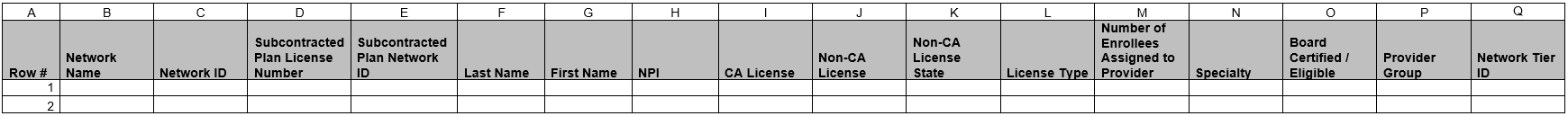 Continuation: 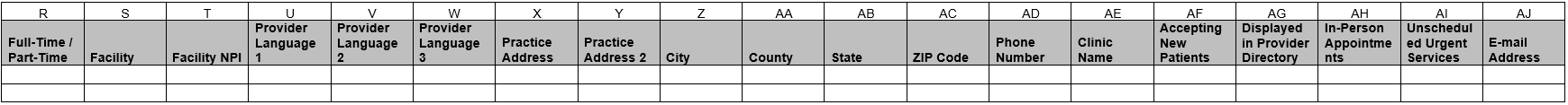 Summary of Changes:Primary Care Physician (PCP) Report TabForm No. 40-266: For Reporting Year (RY) 2024PCP Non-Physician Medical Practitioner (NPMP) Report Tab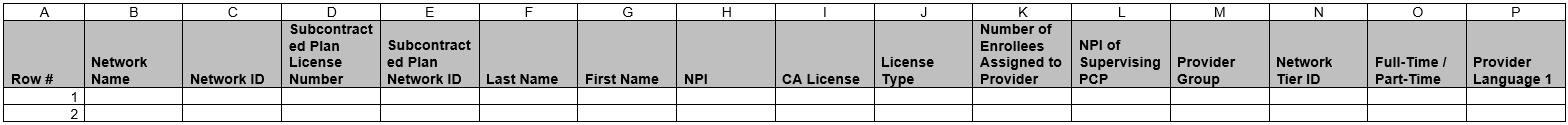 Continuation: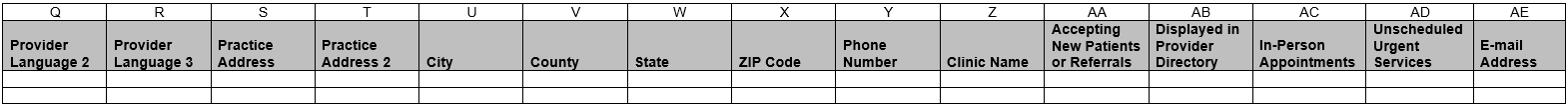 Summary of Changes:PCP Non-Physician Medical Practitioner (NPMP) Report TabExcel Column Reference RY 2024 ANR Report Form Heading Action QNetwork Tier ID Updated Field Instructions AHIn-Person AppointmentsUpdated Field Instructions Excel Column Reference RY 2024 ANR Report Form Heading Action NNetwork Tier ID Updated Field Instructions ACIn-Person AppointmentsUpdated Field Instructions 